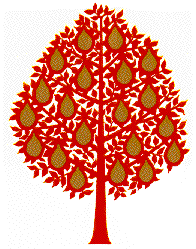 Termly Curriculum Map – Spring term/ Year 2/ 2021Topic titleWonderful Water!Wonderful Water!Subject/ curriculum areaFirst half termSecond half termEnglishTexts and genresSecret of Black Rock by Joe Todd StantonNarrative writing – description and storyPoetrySpelling rulesAuthor Focus – Nicola DaviesSurprising Sharks Non-chronological reportsPersuasive Writing about the environmentSpelling rulesAuthor Focus – Nicola DaviesMathsWhite Rose areasMultiplication and DivisionArrays/sharing/word problemsStatistics and dataShape and PropertiesNames/features/comparingFractionsScience Living things and habitats:Sorting things into living/non-living/never livedLife cyclesHabitatsFood chainsWhat plants need:What plants need to germinateWhat plants need to grow wellComputing Email and e-safety:Online courtesy and safetyWriting emailsReading and replying to emailsPowerPoint and e-safetyAdding slidesInserting picturesRevise changing fontsAdding animationHumanities History/ GeographyHistory – The TitanicTime lineResearchWhat happened and comparing what was happening in the local area at the same time.Geography- comparing UK with Brazil:Locating Brazil on a mapNatural environmentMan-made environmentLife for a child CreativeArt/DTTaking inspiration from the greats – Monet: Sketch workColour mixing with paintCreating own versions of work inspired by Monet.DT- wooden boats:Investigate existing productsDesignLearn skillsMake productEvaluate PEBoot campBall skills-Including sending and receiving a ball/using a bat or foot. Learning skills to be used in simple team gamesDanceLearning and remembering a sequence of actionsMoving in time with musicMusicSinging and exploring music Pulse and rhythmRE/PSHEPSHE – The Wider World – plastic pollution and littering.RE- Special symbolsSikhismPSHE – The Wider World – plastic pollution and littering.RE- Special ways of living.Islam